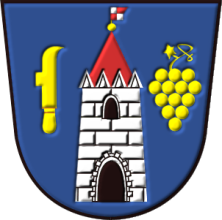 	Obec Jalubí, 687 05 Jalubí 135Pravidla pro přidělení podporovaného bytu a podmínky pro uzavření smlouvy o nájmu bytu v Domě s chráněným bydlením v obci Jalubí.Podporovaný byt je nájemní byt postavený se státní dotací. Chráněné bydlení jsou podporované byty v domě zvláštního určení, které jsou určeny k uspokojování bytových potřeb osob se zvláštními potřebami v oblasti bydlení z důvodů:             zdravotních nebo z důvodu   pokročilého věku.Kriteria pro přidělení podporovaného bytu v domě s chráněným bydlením1.    Snížená soběstačnost – občané, kteří jsou schopni si obstarat základní životní potřeby, kteří  však        z důvodu zdravotních nebo z důvodu pokročilého věku nejsou schopni si sami obstarat další       práce spojené s údržbou bydlení  a další životní potřeby. Tuto podmínku musí splňovat i další       osoby, které mají v bytě bydlet.2.    Důchodový věk – nárok na starobní důchod nebo invalidní důchod.3.    Přednost pro přidělení bytu budou mít žadatelé v následujícím pořadí :       1. žadatelé s trvalým bydlištěm  Jalubí, 2. žadatelé s trvalým bydlištěm v  mikroregionu        „Staroměstsko“ , 3. ostatní  žadatelé mající trvalý pobyt na území České republiky.4.    Při výběru brát v úvahu možnost uvolnění bytu k dalšímu využití.5.   Žadatel neměl nebo nemá v posledních dvou letech neuhrazené závazky vůči Obci Jalubí.Podmínky pro uzavření smlouvy o nájmu bytu Smlouva o nájmu podporovaného bytu v Domě s chráněným bydlením v obci Jalubí bude se žadatelem o nájem bytu uzavřena po splnění následujících podmínek:1.  Žádosti o nájem bytu v Domě s chráněným bydlením v Jalubí jsou přijímány od všech žadatelů        majících trvalý pobyt na území ČR.2.  Žadatelé o nájem bytu s trvalým bydlištěm v Jalubí, žadatelé s trvalým bydlištěm mikroregionu         „Staroměstsko“ , žadatelé ostatní, mající trvalý pobyt v České republice.3.  Žadatel o nájem bytu si hradí posouzení zdravotního stavu lékařem ze svých prostředků.4.  Žadatel o nájem bytu si případnou potřebnou placenou pečovatelské službu hradí z vlastních prostředků. 5.  Nájemníci Domu s chráněným bydlením v Jalubí nejsou oprávněni chovat v bytech domácí zvířata        bez souhlasu pronajímatele.6.   Provozovatelem Domu s chráněným bydlením v Jalubí bude Obec Jalubí, ,687 05 Jalubí 135,        který bude uzavírat smlouvy o nájmu bytů a bude zajišťovat údržbu a úklid společných prostor v       budově domu s chráněným bydlením.7.  Výběr žadatelů o nájem bytu bude provádět rada obce.Schváleno Zastupitelstvem obce Jalubí dne 23. 9. 2010.........................................				……………………………….Ing. Obdržálek František				 ing. Karel Malovaný   	   místostarosta  obce					      starosta obce